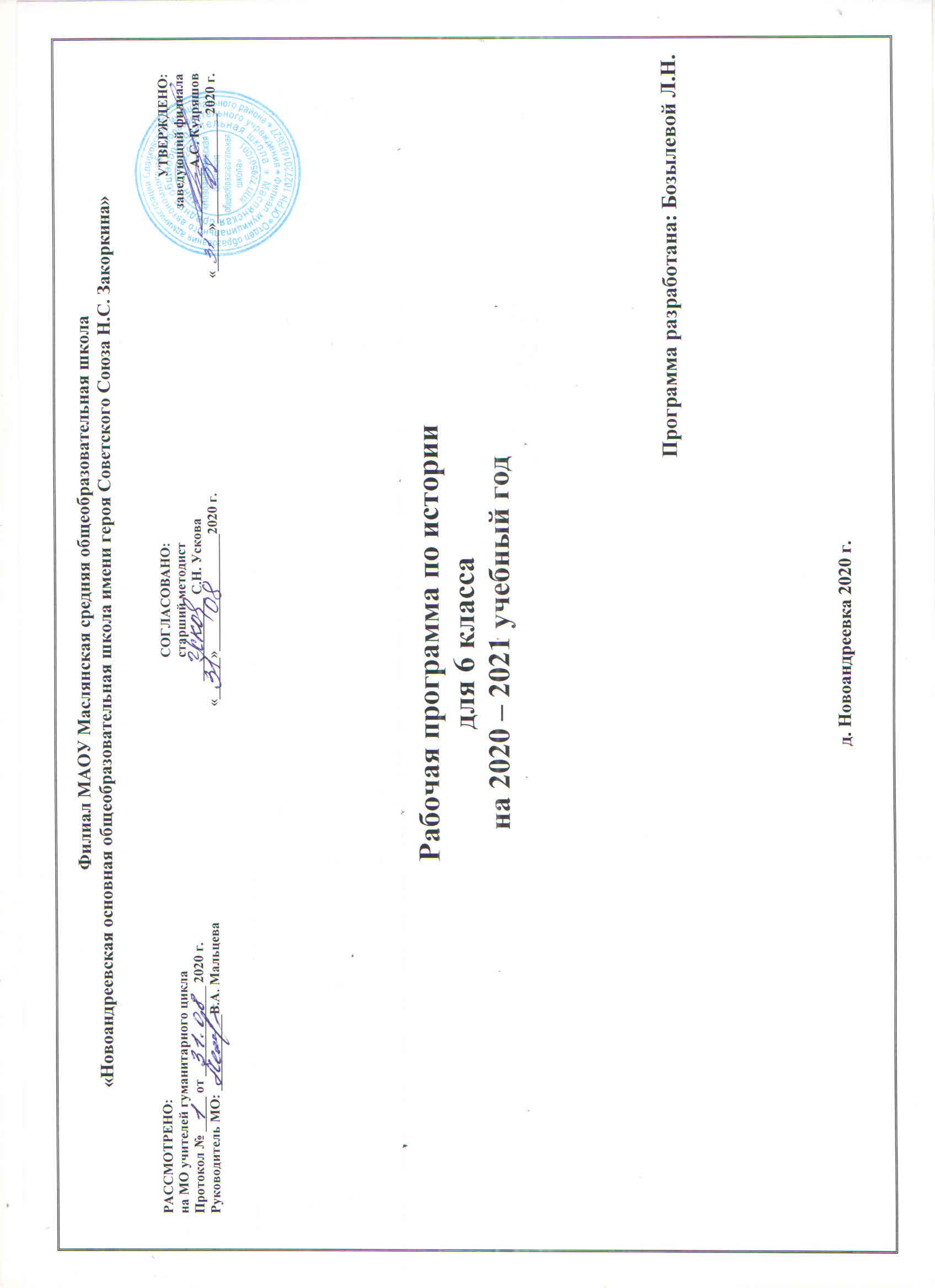 I. Планируемые результаты  освоения учебного курса по истории в 6 классеПредметные результаты изучения истории учащимися включают:овладение целостными представлениями об историческом пути народов своей страны и человечества как необходимой основы для миропонимания и познания современного общества;способность применять понятийный аппарат исторического знания и приемы исторического анализа для раскрытия сущности и значения событий и явлений прошлого и современности;умения изучать и систематизировать информацию из различных исторических и современных источников, раскрывая ее социальную принадлежность и познавательную ценность;готовность применять исторические знания для выявления и сохранения исторических и культурных памятников своей страны и мираУчащиеся должны знать:хронологию, исторические факты, работу с фактами: характеризовать место, обстоятельства, участников, результаты важнейших исторических событий; работу с историческими источниками: читать историческую карту с опорой на легенду; проводить поиск необходимой информации в одном источнике;описание (реконструкция): рассказывать (устно или письменно) об исторических  событиях, их участниках; характеризовать условия и образ жизни, занятия людей, на основе текста и иллюстраций учебника, дополнительной литературы, составлять описание;различать факт (событие) соотносить единичные исторические факты, называть характерные, существенные признаки исторических событий и явлений; раскрывать смысл, значение важнейших исторических понятий. Учащиеся должны уметь:указывать хронологические рамки и периоды ключевых процессов, а также даты важнейших событий отечественной и всеобщей истории; - работать с учебной и внешкольной,  использовать современные источники информации, в том числе материалы на электронных носителях; использовать текст исторического источника при ответе на вопросы, показывать на исторической карте территории расселения народов, границы государств, города, места значительных исторических событийрассказывать о важнейших исторических событиях и их участниках, показывая знание необходимых  фактов, дат, терминов; давать описание исторических событий и памятников культуры на основе текста и иллюстративного материала учебника;объяснять свое отношение к наиболее значительным событиям и личностям истории России и всеобщей истории. Метапредметные результаты:способность сознательно организовывать свою деятельность — учебную, общественную и др.;владение умениями работать с учебной и внешкольной информацией, использовать современные источники информации, в том числе материалы на электронных носителях;способность решать творческие задачи, представлять результаты своей деятельности в различных формах (сообщение, эссе, презентация, реферат и др.);готовность к сотрудничеству с соучениками.Личностные результаты:осознание своей идентичности как гражданина страны, члена семьи;освоение гуманистических традиций и ценностей современного общества;осмысление социально-нравственного опыта предшествующих поколений; понимание культурного многообразия мира, уважение к культуре своего и других народов, толерантность.Учащиеся должны владеть:способностью решать творческие задачи, представлять результаты своей деятельности в различных формах (сообщение, эссе, презентация, реферат и др.); чувством патриотизма, уважения к своему Отечеству — многонациональному Российскому государству, в соответствии с идеями взаимопонимания, толерантности и мира между людьми и народами.II. Содержание учебного курса истории в 6 классе                                                                                      1.  «История средних веков»Введение. Понятие «средние века». Хронологические рамки средневековья. Становление средневековой Европы. Великое переселение народов. Кельты, германцы, славяне, тюрки. Образование варварских королевств. Расселение франков, занятия, общественное устройство. Создание и распад империи Карла Великого. Образование государств в Западной Европе. Политическая раздробленность. Норманнские завоевания. Ранние славянские государства. Просветители славян – Кирилл и Мефодий. Сословное общество в средневековой Европе. Феодализм. Власть духовная и светская.Византийская империя и славяне в VI – XI вв. Территория, хозяйство, государственное устройство. Императоры Византии. Образование славянских государств.Арабы в VI - XI вв. Арабские племена: расселение, занятия. Возникновение ислама. Мухаммед. Коран. Арабские завоевания в Азии, Северной Африке, Европе. Феодалы и крестьяне. Феодальное землевладение. Сеньоры и вассалы. Европейское рыцарство: образ жизни и правила поведения. Особенности хозяйственной жизни. Феодалы и крестьянская община. Феодальные повинности. Жизнь, быт и труд крестьян.Средневековый город. Жизнь и быт горожан. Цехи и гильдии Римско-католическая церковь в средневековье. Крестовые походы.Роль христианства в раннем средневековье. Христианизация Европы. Аврелий Августин. Иоанн Златоуст. Образование двух ветвей христианства  православия и католицизма. Римско-католическая церковь в средневековье. Фома Аквинский. Монастыри и монахи. Ереси и борьба церкви против их распространения.Крестовые походы и их влияние на жизнь европейского общества. Католицизм, православие и ислам в эпоху крестовых походов. Начало Реконкисты на Пиренейском полуострове. Образование централизованных государств в Западной Европе (XI - XV вв.) Возникновение сословно-представительных монархий в европейских странах. Генеральные штаты во Франции. Особенности сословно-представительной монархии в Англии. Великая хартия вольностей. Парламент. Священная Римская империя германской нации. Германские государства в XIV-XV вв. Кризис европейского сословного общества в XIV-XV вв. Столетняя война: причины и итоги. Жанна д’Арк. Война Алой и Белой розы. Крестьянские и городские восстания. Жакерия. Восстание Уота Тайлера. Кризис католической церкви. Папы и императоры. Гуситское движение в Чехии. Ян Гус.Славянские государства и Византия в XIV - XV вв. Культура Западной Европы в  XI - XV вв. Духовный мир средневекового человека. Быт и праздники. Средневековый эпос. Рыцарская литература. Городской и крестьянский фольклор. Романский и готический стили в архитектуре, скульптуре и декоративном искусстве.Развитие науки и техники. Появление университетов. Схоластика. Начало книгопечатания в Европе. Культурное наследие Византии. Особенности средневековой культуры народов Востока. Архитектура и поэзия. Страны Азии и Америки в эпоху средневековья.Китай: распад и восстановление единой державы. Империи Тан и Сун. Крестьянские восстания, нашествия кочевников. Создание империи Мин. Индийские княжества. Создание государства Великих Моголов. Делийский султанат. Доколумбовы цивилизации Америки. Майя, ацтеки и инки: государства, верования, особенности хозяйственной жизни.Итоговое повторение. Культурное наследие Средневековья.2. «История РОССИИ   ОТ  ДРЕВНЕЙ  РУСИ  К  РОССИЙСКОМУ  ГОСУДАРСТВУ (С  ДРЕВНОСТИ  ДО  КОНЦА  XV  в.)»  Введение.Предмет отечественной истории. История России как неотъемлемая часть всемирно-исторического процесса. Факторы самобытности российской истории. Природный фактор в отечественной истории. Источники по российской истории. Историческое пространство и символы российской истории. Кто и для чего фальсифицирует историю России.Народы и государства на территории нашей страны в древности.Появление и расселение человека на территории современной России. Первые культуры и общества.  Малые государства Причерноморья в эллинистическую эпоху. Евразийские степи и лесостепь. Народы Сибири и Дальнего Востока.Хуннский каганат. Скифское царство. Сарматы. Финские племена. Аланы.Восточная Европа и евразийские степи в середине I тысячелетия н. э.Великое переселение народов. Гуннская держава Аттилы. Гуннское царство в предгорном Дагестане.Взаимодействие кочевого и оседлого мира в эпоху Великого переселения народов.Дискуссии о славянской прародине и происхождении славян. Расселение славян, их разделение на три ветви — восточных, западных и южных славян. Славянские общности Восточной Европы. Их соседи — балты, финно-угры, кочевые племена.Хозяйство восточных славян, их общественный строй и политическая организация. Возникновение княжеской власти. Традиционные верования славян.Страны и народы Восточной Европы, Сибири и Дальнего Востока. Объединения древнетюркских племён тюрков, огузов, киргизов и кыпчаков. Великий Тюркский каганат; Восточный Тюркский каганат и Западный Тюркский каганат. Уйгурский каганат. Великий киргизский каганат. Киргизский каганат. Киданьское государство. Аварский каганат. Хазарский каганат. Волжская Булгария.Этнокультурные контакты славянских, тюркских и финно-угорских народов к концу I тыс. н. э.Появление первых христианских, иудейских, исламских общин.Образование государства Русь.Политическое развитие Европы в эпоху раннего Средневековья. Норманнский фактор в образовании европейских государств.Предпосылки и особенности складывания государства Русь. Формирование княжеской власти (князь и дружина, полюдье). Новгород и Киев — центры древнерусской государственности. Князь Олег. Образование государства. Перенос столицы в Киев.Первые русские князья, их внутренняя и внешняя политика. Формирование территории государства Русь.Социально-экономический строй ранней Руси. Земельные отношения. Свободное и зависимое население. Крупнейшие русские города, развитие ремёсел и торговли.Отношения Руси с соседними народами и государствами: Византией, странами Северной и Центральной Европы, кочевниками. Святослав и его роль в формировании системы геополитических интересов Руси.Европейский христианский мир. Крещение Руси: причины и значение. Владимир I Святой.Зарождение ранней русской культуры, её специфика и достижения. Былинный эпос. Возникновение письменности. Начало летописания. Литература и её жанры (слово, житие, поучение, хожение). Деревянное и каменное зодчество. Монументальная живопись, мозаики, фрески. Иконы. Декоративно-прикладное искусство.Быт и образ жизни разных слоёв населения.Русь в конце X — начале XII в.Место и роль Руси в Европе.Расцвет Русского государства. Политический строй. Органы власти и управления. Внутриполитическое развитие.Ярослав Мудрый. Владимир Мономах. Древнерусское право: Русская Правда, церковные уставы.Социально-экономический уклад. Земельные отношения. Уровень социально-экономического развития русских земель.Дискуссии об общественном строе. Основные социальные слои древнерусского общества. Зависимые категории населения.Православная церковь и её роль в жизни общества. Развитие международных связей Русского государства,укрепление его международного положения.Развитие культуры. Летописание. «Повесть временных лет». Нестор. Просвещение. Литература. Деревянное и каменное зодчество, скульптура, живопись, прикладное искусство. Комплексный характер художественного оформления архитектурных сооружений. Значение древнерусской культуры в развитии европейской культуры.Ценностные ориентации русского общества. Повседневная жизнь, сельский и городской быт. Положение женщины. Дети и их воспитание. Картина мира древнерусского человека.Изменения в повседневной жизни с принятием христианства. Нехристианские общины на территории Руси.Русь в середине ХII — начале XIII в.Эпоха политической раздробленности в Европе. Причины, особенности и последствия политической раздробленности на Руси. Формирование системы земель — самостоятельных государств.Изменения в политическом строе.Эволюция общественного строя и права. Территория и население крупнейших русских земель. Рост и расцвет городов.Консолидирующая роль православной церкви в условиях политической децентрализации.Международные связи русских земель.Развитие русской культуры: формирование региональных центров. Летописание и его центры. Даниил Заточник. «Слово о полку Игореве».Русские земли в середине XIII — XIV в. Возникновение Монгольской державы. Чингисхан и его завоевания. Формирование Монгольской империи и её влияние на развитие народов Евразии. Великая Яса.Завоевательные походы Батыя на Русь и Восточную Европу и их последствия. Образование Золотой Орды.Русские земли в составе Золотой Орды. Политико-государственное устройство страны. Система управления. Армия и вооружение. Налоги и повинности населения. Города. Международная торговля.Влияние Орды на политическую традицию русских земель, менталитет, культуру и быт населения.Золотая Орда в системе международных связей. Южные и западные русские земли. Возникновение Литовского государства и включение в его состав части русских земель.Северо-западные земли: Новгородская и Псковская. Борьба с экспансией крестоносцев на западных границах Руси. Александр Невский. Политический строй Новгорода и Пскова.Княжества Северо-Восточной Руси. Борьба за великое княжение Владимирское. Противостояние Твери и Москвы. Усиление Московского княжества. Иван Калита.Народные выступления против ордынского господства. Дмитрий Донской. Куликовская битва. Закрепление первенствующего положения московских князей.Религиозная политика в Орде и статус православной церкви. Принятие ислама и его распространение. Русская православная церковь в условиях ордынского господства. Сергий Радонежский.Культура и быт. Летописание. «Слово о погибели Русской земли». «Задонщина». Жития. Архитектура и живопись. Феофан Грек. Андрей Рублёв.Ордынское влияние на развитие культуры и повседневную жизнь в русских землях.Формирование единого Русского государства.Политическая карта Европы и русских земель в начале XV в.Борьба Литовского и Московского княжеств за объединение русских земель.Распад Золотой Орды и его влияние на политическое развитие русских земель. Большая Орда, Крымское, Казанское, Сибирское ханства, Ногайская Орда и их отношения с Московским государством.Междоусобная война в Московском княжестве во второй четверти XV в. Василий Тёмный. Новгород и Псковв XV в. Иван III. Присоединение Новгорода и Твери к Москве. Ликвидация зависимости от Орды. Принятие общерусского Судебника. Государственные символы единого государства.Характер экономического развития русских земель. Установление автокефалии Русской православной церкви. Внутрицерковная борьба. Ереси.Расширение международных связей Московского государства.Культурное пространство единого государства. Летописание общерусское и региональное. «Хожение за три моря» Афанасия Никитина. Архитектура и живопись. Московский Кремль. Повседневная жизнь и быт населения.Понятия и термины: Присваивающее и производящее хозяйство. Славяне. Балты. Финно-угры. Русь. Подсечно-огневая система земледелия. Город. Село. Дань, полюдье, гривна. Князь, вече, посадник. Дружина. Купцы. Вотчина. Поместье. Крестьяне. Люди, смерды, закупы, холопы. Традиционные верования, христианство, православие, ислам, иудаизм. Монастырь. Митрополит. Автокефалия (церковная). Десятина. Граффити. Базилика. Крестово-купольный храм. Плинфа. Фреска. Мозаика. Летопись. Жития. Берестяные грамоты. Былины. Орда. Курултай, баскак, ярлык. Десятник. Военные монашеские Ордена. Крестоносцы. Централизация. Кормление. Царь. Герб.Персоналии:Государственные и военные деятели: Александр Невский, Андрей Боголюбский, Аскольд и Дир, Батый (Бату), Василий I, Василий Тёмный, Витовт, Владимир Мономах, Владимир Святой, Всеволод Большое Гнездо, Гедимин, Даниил Галицкий, Даниил Московский, Дмитрий Донской, Иван Калита, Иван III, Игорь, Игорь Святославич, Мамай, Михаил Ярославич Тверской, Олег, Ольга, Ольгерд, Рюрик, Святополк Окаянный, Святослав Игоревич, София (Зоя) Палеолог, Софья Витовтовна, Тимур, Тохтамыш, Узбек, Чингисхан, Юрий Данилович, Юрий Долгорукий, Ягайло, Ярослав Мудрый.Общественные и религиозные деятели, деятели культуры, науки и образования: митрополит Алексий, Борис и Глеб, Даниил Заточник, Дионисий, Епифаний Премудрый, митрополит Иларион, митрополит Иона, Кирилл и Мефодий, Нестор, Афанасий Никитин, Пахомий Серб, митрополит Пётр, Андрей Рублев, Сергий Радонежский, Стефан Пермский, Феофан Грек, Аристотель Фиораванти.События/даты:860 – поход Руси на Константинополь862 – «призвание» Рюрика882 – захват Олегом Киева907 – поход Олега на Константинополь911 – договор Руси с Византией941, 944 – походы Игоря на Константинополь, договоры Руси с Византией964-972 – походы Святослава978/980-1015 – княжение Владимира Святославича в Киеве988 – крещение Руси1016-1018 и 1019-1054 – княжение Ярослава МудрогоXI в. – Правда Русская (Краткая редакция)1097 – Любечский съезд1113-1125 – княжение в Киеве Владимира Мономаха1125-1132 – княжение в Киеве Мстислава ВеликогоНачало XII в. – «Повесть временных лет»XII в. – Правда Русская (Пространная редакция)1147 – первое упоминание Москвы в летописях1185 – поход Игоря Святославича на половцев1223 – битва на р. Калке1237-1241 – завоевание Руси ханом Батыем1240, 15 июля – Невская битва1242, 5 апреля – Ледовое побоище1242-1243 – образование Улуса Джучи (Золотой орды)1325-1340 – княжение Ивана Калиты.1327 – антиордынское восстание в Твери1359-1389 – княжение Дмитрия Донского1378, 11 августа – битва на р. Воже1380, 8 сентября – Куликовская битва1382 – разорение Москвы Тохтамышем1389 – 1425 – княжение Василия I1395 – разгром Золотой орды Тимуром1410, 15 июля – Грюнвальдская битва1425-1453 – междоусобная война в Московском княжестве1425-1462 – княжение Василия II1448 – установление автокефалии Русской церкви1462-1505 – княжение Ивана III1478 – присоединение Новгородской земли к Москве1480 – «стояние» на р. Угре. Падение Ордынского владычества.1485 – присоединение Тверского великого княжества к Москве1497 – принятие общерусского СудебникаIII. Тематическое планированиеПриложениеКАЛЕНДАРНО – ТЕМАТИЧЕСКОЕ ПЛАНИРОВАНИЕ ПО ИСТОРИИ СРЕДНИХ ВЕКОВ (28 часов)КАЛЕНДАРНО – ТЕМАТИЧЕСКОЕ ПЛАНИРОВАНИЕ ПО ИСТОРИИ РОССИИ(С  ДРЕВНОСТИ  ДО  КОНЦА  XV  в.)№ТемаКоличество часовСредние века (28 часов)Средние века (28 часов)Средние века (28 часов)1Введение. 12Тема I: Становление Средневековой Европы. 43Тема II: Византийская империя и славяне. 24Тема III: Арабы в VI-XI вв.25Тема IV: Феодалы и крестьяне. 26Тема V: Средневековый город. 27Тема VI: Римско - католическая церковь в средневековье.  28Тема VII: Образование централизованных государств в Западной Европе XI-XV вв. 69Тема  VIII: Славянские государства и Византия в XIV-XV вв. 210Тема IX: Культура Западной Европы в XI-XV вв. 211Тема X: Страны Азии, Америки в эпоху средневековья.. 212Итоговое повторение.1История России  (40 часов)История России  (40 часов)История России  (40 часов)13Введение.114Тема 1. Народы и государства на территории нашей страны в древности. 515Тема 2. Русь в IX – первой половине XII в. 1116Тема 3. Русь в середине XII – начале XIII в. 517Тема 4. Русские земли в середине XIII-XIV веках. 1018Тема 5. Формирование единого Русского государства .8                                                        Итого:                                                             Итого:     68 часов№Тема урокаОсновныепонятияДомашнее заданиеДата1Введение.Живое Средневековье.История.  Археология. Исторический источник.Прочитать Введение   с. 5 – 11 учебника.Глава 1. Становление средневековой Европы  (VI – XI века)( 4 часа)Глава 1. Становление средневековой Европы  (VI – XI века)( 4 часа)Глава 1. Становление средневековой Европы  (VI – XI века)( 4 часа)Глава 1. Становление средневековой Европы  (VI – XI века)( 4 часа)Глава 1. Становление средневековой Европы  (VI – XI века)( 4 часа)2 Образование варварских королевств. Государство франков в VI–VIII веках.Знать. Герцоги. Дружина. Гунны. Вандалы.Прочитать & 1 учебника.Составить схему управления Франкским королевством при Хлодвиге.3 Христианская церковь в раннее средневековье.Духовенство. Миряне. Обитель. Монах. Аббат. Монастырь. Феод. Феодал.  ПергаментПрочитать & 2  учебника.Вопросы учебника стр. 26.4 Возникновение и распад империи Карла Великого. Феодальная раздробленность.Сеньоры. Вассалы. Бароны. Виконты1.  Прочитать & 3, 4 учебника. 2.  Ответить на вопросы учебника с. 39. 5Англия в раннее средневековье.Придворные. Миссионеры. Бритты. Норманны. Прочитать & 5  учебника. 2.  Подготовить устный развернутый ответ на вопрос: «Как жили норманны в VIII-XI вв?»Глава 2. Византийская империя и славяне в VI – XI веках( 2 часа)Глава 2. Византийская империя и славяне в VI – XI веках( 2 часа)Глава 2. Византийская империя и славяне в VI – XI веках( 2 часа)Глава 2. Византийская империя и славяне в VI – XI веках( 2 часа)Глава 2. Византийская империя и славяне в VI – XI веках( 2 часа)6Византия при Юстиниане. Борьба империи с внешними врагами.Культура Византии.Скипетр. Мозаика. Фреска. Икона. Апостолы. Пророки. Канон. Прочитать & 6, 7  учебника.2.  Задания учебника  с. 59.7Образование славянских государств.Вече.Князь.Прочитать & 8  учебника.Задание  № 5 учебника с. 66.Глава 3. Арабы в VI – XI веках(2 часа)Глава 3. Арабы в VI – XI веках(2 часа)Глава 3. Арабы в VI – XI веках(2 часа)Глава 3. Арабы в VI – XI веках(2 часа)Глава 3. Арабы в VI – XI веках(2 часа)8Возникновение ислама.Арабский халифат и его распад.Бедуины. Ислам. Коран. Шариат. Кади.Прочитать & 9      учебника.Подготовить устный развернутый ответ на вопрос: «Почему распалось государство арабов?» 9Культура стран халифата.Минареты. Арабески.Прочитать & 10      учебника.Подготовить сообщение о снаряжении рыцаря».Глава 4. Феодалы и крестьяне( 2 часа)Глава 4. Феодалы и крестьяне( 2 часа)Глава 4. Феодалы и крестьяне( 2 часа)Глава 4. Феодалы и крестьяне( 2 часа)Глава 4. Феодалы и крестьяне( 2 часа)10Средневековая деревня и ее обитатели.Феодальная вотчина. Поместье. Угодья.Прочитать & 11   учебника.Подготовить ответ на вопрос: «Как жили крестьяне в средние века?»11В рыцарском замке.Замок. Кольчуга. Забрало. Латы. Турниры.Герб. Девиз.Прочитать & 12     учебника.Творческое задание: составьте рассказ «День феодала». Глава 5. Средневековый город в Западной и Центральной Европе( 2 часа)Глава 5. Средневековый город в Западной и Центральной Европе( 2 часа)Глава 5. Средневековый город в Западной и Центральной Европе( 2 часа)Глава 5. Средневековый город в Западной и Центральной Европе( 2 часа)Глава 5. Средневековый город в Западной и Центральной Европе( 2 часа)12Формирование средневековых городов. Торговля в средние века.Шедевр.Цехи. Фактории. Ростовщик.Прочитать & 13  учебника.Творческое задание № 2 с. 117.13Горожане и их образ жизни.Патриции.ИнтеллигенцияМистерии.Прочитать & 15 учебника.    2. Творческое задание: придумать рассказ на тему: «Что я видел в средневековом городе».Глава 6. Католическая церковь в XI – XIII в.в.  Крестовые походы( 2 часа)Глава 6. Католическая церковь в XI – XIII в.в.  Крестовые походы( 2 часа)Глава 6. Католическая церковь в XI – XIII в.в.  Крестовые походы( 2 часа)Глава 6. Католическая церковь в XI – XIII в.в.  Крестовые походы( 2 часа)Глава 6. Католическая церковь в XI – XIII в.в.  Крестовые походы( 2 часа)14Могущество папской власти.Католическая церковь и еретики.Сословия.Исповедь.Десятина.Фанатизм.Индульгенции.Еретик. Инквизиция. Прочитать & 16 учебника. Подготовить устный развернутый ответ на вопрос: «Против чего выступали еретики? Как церковь боролась с ними?»Начертить схему «Источники богатства церкви».15Крестовые походы.Крестоносцы.Прочитать & 17 учебника.Творческие проекты с. 150.Глава 7. Образование централизованных государств в Западной Европе   (XI – XV века)( 6 часов)Глава 7. Образование централизованных государств в Западной Европе   (XI – XV века)( 6 часов)Глава 7. Образование централизованных государств в Западной Европе   (XI – XV века)( 6 часов)Глава 7. Образование централизованных государств в Западной Европе   (XI – XV века)( 6 часов)Глава 7. Образование централизованных государств в Западной Европе   (XI – XV века)( 6 часов)16Как происходило объединение Франции.Генеральные штаты.Сословная монархия.Прочитать & 18 учебника.Ответить на вопросы учебникас. 158. (таблица)17Что англичане считают началом своих свобод.Шериф.Парламент.Баллады.Прочитать & 19 учебника.Подготовить сообщение о Жанне д Арк.Таблица с. 166.18Столетняя война.Арбалет.Прочитать &20 учебника.Задание № 1 учебника с. 178.19Усиление королевской власти в конце XV века во Франции и в Англии.Прочитать & 21 учебника.Сравнить причины восстаний в Англии и во Франции.20Реконкиста и образование централизованных государств на Пиренейском полуострове.Реконкиста.Прочитать & 22 учебника.Повторить даты и термины.21Государства, оставшиеся раздробленными: Германия и Италия в XII – XV веках.Гвельфы. Гибеллины.Прочитать & 23 учебника.Ответить на вопросы учебникас. 197.Глава 8.  Славянские государства и Византия в XIV– XV веках( 2 часа)Глава 8.  Славянские государства и Византия в XIV– XV веках( 2 часа)Глава 8.  Славянские государства и Византия в XIV– XV веках( 2 часа)Глава 8.  Славянские государства и Византия в XIV– XV веках( 2 часа)Глава 8.  Славянские государства и Византия в XIV– XV веках( 2 часа)22Гуситское движение в Чехии.Прочитать & 24 учебника.Письменно ответить на вопрос учебника № 2 с. 207.23Завоевание турками – османами Балканского полуострова.Прочитать & 25  учебника.Вопросы учебника с. 213.Глава 9.  Культура Западной Европы в XI – XV веках( 2 часа)Глава 9.  Культура Западной Европы в XI – XV веках( 2 часа)Глава 9.  Культура Западной Европы в XI – XV веках( 2 часа)Глава 9.  Культура Западной Европы в XI – XV веках( 2 часа)Глава 9.  Культура Западной Европы в XI – XV веках( 2 часа)24Образование и философия.Средневековая литература и искусство.Схоластика. Факультеты. Магистр. Ректор. Деканы. Витражи.Прочитать & 26, 27, 28 учебника.Подготовить сообщения.25Культура раннего Возрождения в Италии.Научные открытия и изобретения.Возрождение. ИнтеллигенцияГуманисты. Каравелла. Астролябии.Прочитать & 29, 30 учебника.Повторить термины.Заполнить таблицу с. 249 учебника.Глава 10.  Народы Азии, Америки и Африки в Средние века( 2 часа)Глава 10.  Народы Азии, Америки и Африки в Средние века( 2 часа)Глава 10.  Народы Азии, Америки и Африки в Средние века( 2 часа)Глава 10.  Народы Азии, Америки и Африки в Средние века( 2 часа)Глава 10.  Народы Азии, Америки и Африки в Средние века( 2 часа)26Средневековая Азия: Китай, Индия, Япония.Пагоды. Раджи. Брахманы.Прочитать & 31 учебника.Заполнить таблицу с. 264 учебника.27Государства и народы Африки и доколумбовой Америки.Прочитать &32  учебника.Составить кроссворд.Итоговое повторение( 1 час)Итоговое повторение( 1 час)Итоговое повторение( 1 час)Итоговое повторение( 1 час)Итоговое повторение( 1 час)28Итоговое повторение. Контрольная работа.Чтение исторической литературы.№ урокаТема урокаКол-во часовДомашнее заданиеДатаВведение (1 час)Введение (1 час)Введение (1 час)Введение (1 час)Введение (1 час)1Наша Родина – Россия.1Учебник, введение.Найти в интернете высказывание о значимости истории и выписать его в тетрадь.Тема I. Народы и государства на территории нашей страны в древности (5 часов)Тема I. Народы и государства на территории нашей страны в древности (5 часов)Тема I. Народы и государства на территории нашей страны в древности (5 часов)Тема I. Народы и государства на территории нашей страны в древности (5 часов)Тема I. Народы и государства на территории нашей страны в древности (5 часов)2Древние люди и их стоянки на территории современной России.1§ 1. Творческое задание, мини-проекты на тему: «Стоянки древнейших людей» и «История орудий труда».3Неолитическая революция. Первые скотоводы, земледельцы, ремесленники.1Самостоятельная работа. Задания 1, 2 рубрики «Думаем, сравниваем, размышляем». Задание 3 по желанию.4Образование первых государств.1§ 2. Вопросы и задания с текстом параграфа стр. 24.5Восточные славяне и их соседи.1§ 3. Составьте рассаз о жизни в славянском поселении, используя текст и иллюстрации учебника. Задание 2  рубрики «Думаем, сравниваем, размышляем».6Повторительно – обобщающий урок по содержанию темы I. Контрольная работа.1Повторить термины и понятия.Тема II. Русь в IX — первой половине XII в. (11 часов)Тема II. Русь в IX — первой половине XII в. (11 часов)Тема II. Русь в IX — первой половине XII в. (11 часов)Тема II. Русь в IX — первой половине XII в. (11 часов)Тема II. Русь в IX — первой половине XII в. (11 часов)7Первые известия о Руси.1§ 4. Используя интернет и дополнительную литературу, найдите версии ученых о происхождении слова «русь».8 - 9Становление  Древнерусского государства.2§ 5.  Подготовить рассказы о деятельности первых князей.Задание 3  рубрики «Думаем, сравниваем, размышляем».10Правление князя Владимира. Крещение Руси.1§ 6. Задания 1- 4 рубрики «Думаем, сравниваем, размышляем».11Русское государство при Ярославе Мудром.1§ 7. Задание 3  рубрики «Думаем, сравниваем, размышляем» (письменно).12Русь при наследниках Ярослава Мудрого. Владимир Мономах.1§ 8. Задание 1  рубрики «Думаем, сравниваем, размышляем»: подготовьте доклад по теме:  «Мономах – история имени».13Общественный строй и церковная организация на Руси.1§ 9. Задание 1  рубрики «Думаем, сравниваем, размышляем»: составить тезисы к сообщению: «Жизнь в монастыре».14Место и роль Руси в Европе.1Самостоятельная работа. Исследовательские проекты. Задания 2 – 3 рубрики «Думаем, сравниваем, размышляем»15Культурное пространство Европы и культура Руси.1§ 10. Информационные мини проекты: «Праздники и развлечения знати на Руси», «Одежда жителей Древней Руси», «Как питались жители Руси» (IX – XII вв.)16Повседневная жизнь населения.1§ 11. Задание 4 к тексту параграфа. 17Повторительно – обобщающий урок по содержанию темы II. Контрольная работа.1Повторить термины и даты.Тема III. Русь в середине ХII — начале XIII в. (5 часов)Тема III. Русь в середине ХII — начале XIII в. (5 часов)Тема III. Русь в середине ХII — начале XIII в. (5 часов)Тема III. Русь в середине ХII — начале XIII в. (5 часов)Тема III. Русь в середине ХII — начале XIII в. (5 часов)18Политическая раздробленность на Руси.1§ 12. Составьте перечень причин раздробления Древнерусского государства.19Владимиро-Суздальское княжество.1§ 13. Задания 1, 5 рубрики «Думаем, сравниваем, размышляем».20Новгородская республика.  1§ 14. Задания рубрики «Повторяем и делаем выводы».21Южные и юго-западные  русские княжества.Самостоятельная работа. Исследовательские проекты.22Повторительно-обобщающий урок по содержанию  темы III. Контрольная работа.1Повторить термины и даты.Тема IV. Русские земли в середине XIII—XIV в. (10 часов)Тема IV. Русские земли в середине XIII—XIV в. (10 часов)Тема IV. Русские земли в середине XIII—XIV в. (10 часов)Тема IV. Русские земли в середине XIII—XIV в. (10 часов)Тема IV. Русские земли в середине XIII—XIV в. (10 часов)23Монгольская империя и изменение политической картины мира.1§ 15. На выбор: используя интернет и дополнительную литературу написать эссе о судьбе Чингисхана, или нарисовать рисунок «Вооружение русских воинов».24Батыево нашествие на Русь.1§ 16. Вопросы и задания к тексту параграфа.25Северо-Западная Русь  между Востоком и Западом.1§ 17. Задание 1  рубрики «Думаем, сравниваем, размышляем».26Золотая Орда: государственный строй, население, экономика и культура.1§ 18. Задание 1  рубрики «Думаем, сравниваем, размышляем».27Литовское государство и Русь1§ 19. Задание 1  рубрики «Думаем, сравниваем, размышляем».28Усиление Московского княжества.1§ 20. Задание 1  рубрики «Думаем, сравниваем, размышляем».29Объединение русских земель вокруг Москвы. Куликовская битва.1§ 21. Задание 4  рубрики «Думаем, сравниваем, размышляем».30Развитие культуры  в русских землях во второй половине XIII—XIV вв.1§ 22. Вопросы и задания к тексту параграфа.Задание 3  рубрики «Думаем, сравниваем, размышляем».31Родной край в истории и культуре Руси в XIII - XIV вв.1Самостоятельная работа. Исследовательские проекты.32Повторительно-обобщающий урок по содержанию темы IV.Контрольная работа.1Повторить термины и даты.Тема V. Формирование единого Русского государства (8 часов)Тема V. Формирование единого Русского государства (8 часов)Тема V. Формирование единого Русского государства (8 часов)Тема V. Формирование единого Русского государства (8 часов)Тема V. Формирование единого Русского государства (8 часов)33Русские земли на карте Европы и мира в начале XV в.1§ 23. Вопросы и задания к тексту параграфа.34Московское княжество в первой половине XV в.1§ 24. Вопросы и задания к тексту параграфа.35Распад Золотой Орды и его последствия.1§ 25. Задание 1  рубрики «Думаем, сравниваем, размышляем».36Московское государство и его соседи во второй половине XV в.1§ 26. Работа над информационными проектами.37Русская православная церковь в XV — начале  XVI в.1Самостоятельная работа. Исследовательские проекты.38Человек в Российском государстве второй половины XV в.Формирование культурного пространства единого Российского государства.1Самостоятельная работа. § 27. Задание 4  рубрики «Думаем, сравниваем, размышляем».39Повторительно-обобщающий урок по содержанию темы V.Контрольная работа.1Подготовка исследовательских проектов.40Родной край в истории и культуре Руси в XV в.Итоговый повторительно – обобщающий урок по истории России с древности до конца XV века.1Самостоятельная работа. Исследовательские проекты